Муниципальное бюджетное образовательное учреждение дополнительного образования Дом детского творчества г.Новый УренгойИнструкция дистанционного занятия в off – line режимеОбразовательная программа «Шахматы», год обучения –1-ыйГруппа 1а   16.04.2020Тема занятия: «Сравнительная сила коня и слона»Добрый день, ребята! Сегодня у нас практическая работа на тему «Сравнительная сила коня и слона». Задание №1Вопрос:Приведённая позиция является...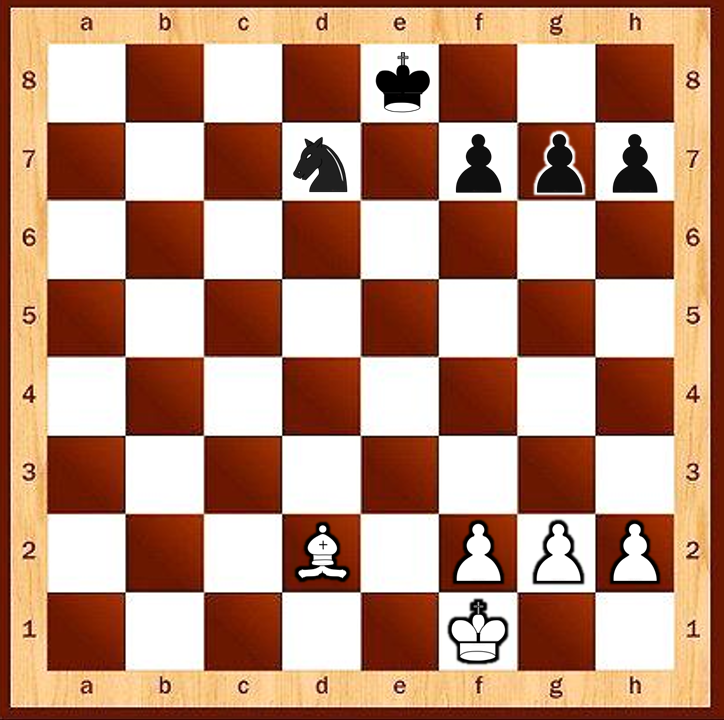 Выберите один из 3 вариантов ответа:1) Ничейной2) Предпочтительнее для чёрных3) Предпочтительнее для белыхЗадание №2Вопрос:В чём заключается преимущество коня над слоном?Выберите несколько из 4 вариантов ответа:1) Конь может поставить вилку2) Конь может ходить по любым полям доски3) Конь может прыгать через фигуры4) Конь более эффективно борется с неприятельскими проходнымиЗадание №3Вопрос:Может ли возникнуть позиция, в которой два коня сильнее двух слонов?Выберите один из 3 вариантов ответа:1) Может2) Не может, так как существует преимущество двух слонов эндшпиле3) Не может, так как слон чуть-чуть сильнее коняЗадание №4Вопрос:В каких позициях конь сильнее слона?Выберите один из 3 вариантов ответа:1) Сильнее в обоих случаях2) В позициях с заблокированными пешками3) В позициях с пешками на обоих флангахЗадание №5Вопрос:Партия перешла в окончание с лёгкими фигурами, и у вас преимущество в две пешки. К чему следует стремиться?Выберите один из 4 вариантов ответа:1) К переходу в окончание слон против коня со слоном у соперника2) К переходу в окончание с двумя слонами против коня и слона (или двух коней) соперника3) К переходу в окончание слон против коня со слоном у вас4) К переходу в пешечное окончаниеЗадание №6Вопрос:В чём состоит преимущество слона перед конём?Выберите один из 3 вариантов ответа:1) В том, что он может простреливать поля одновременно на обоих флангах2) В том, что слон ходит только по полям определённого цвета3) В том что слон может сделать более опасный шах неприятельскому королю, чем коньЗадание №7Вопрос:Приведённая позиция является...Изображение: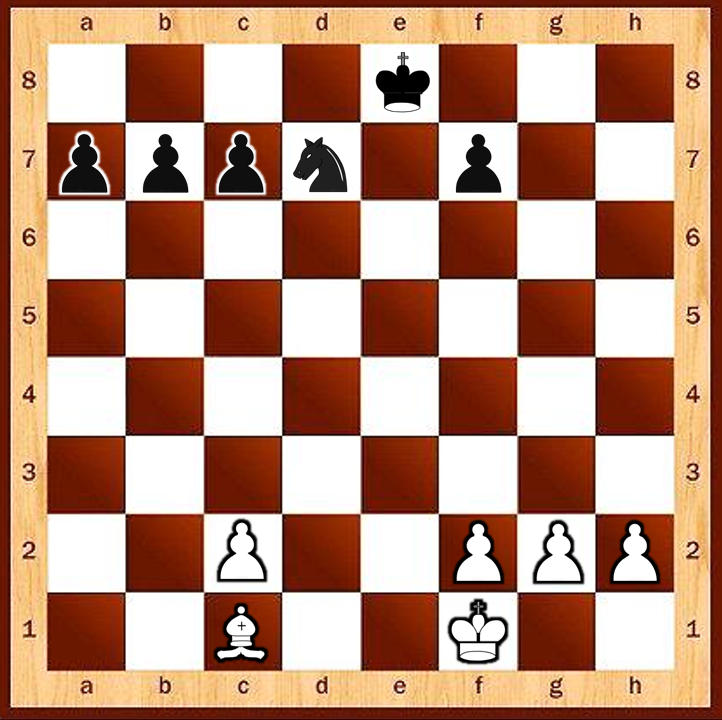 Выберите один из 3 вариантов ответа:1) Предпочтительнее для белых2) Ничейной3) Предпочтительнее для чёрныхЗадание №8Вопрос:В каких позициях слон сильнее коняВыберите один из 3 вариантов ответа:1) Сильнее в обоих случаях2) В позициях с заблокированными пешками3) В открытых позициях с отдалёнными проходнымиЗадание №9Вопрос:На доске осталось много пешек, причём почти все пешки соперника находятся на чёрных полях, у соперника два слона, а у вас белопольный слон и конь. Ни ваши пешки, ни пешки соперника не имеют возможности двигаться. Теоретически, что лучше всего сделать в такой ситуации?Выберите один из 3 вариантов ответа:1) Попытаться разменять белопольных слонов2) Попытаться разменять коня на чернопольного слона3) Попытаться разменять коня на белопольного слона